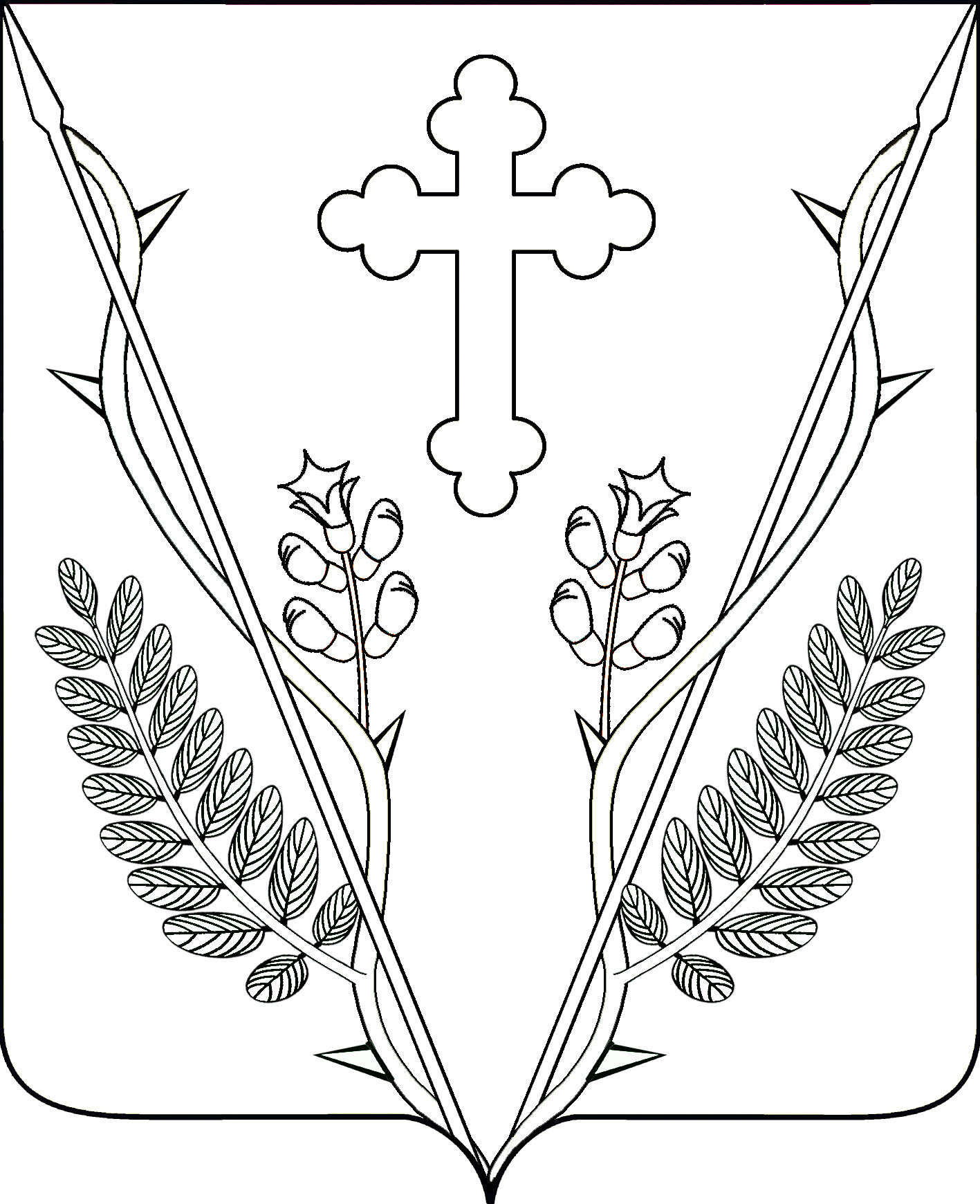 АДМИНИСТРАЦИЯ ВЕСЕЛОВСКОГО СЕЛЬСКОГО ПОСЕЛЕНИЯПАВЛОВСКОГО РАЙОНАПОСТАНОВЛЕНИЕ     от   16.05.2017 г                                                                                      № 60ст-ца ВеселаяОб утверждении отчета об исполнении бюджета Веселовского сельского поселения Павловского района за 1 квартал 2017 года          В соответствии со статьей 264.2 Бюджетного кодекса Российской Федерации и статьями 6, 26 Положения о бюджетном процессе в Веселовском сельском поселении Павловского района, утверждённого решением Совета Веселовского сельского поселения Павловского района от 27 апреля 2017 года № 38/155, п о с т а н о в л я ю:	1. Утвердить отчет об исполнении бюджета Веселовского сельского поселения Павловского района  за I квартал 2017 года согласно приложению.	2. Специалисту 1 категории  администрации Веселовского сельского поселения Павловского района (Смиюха) обеспечить направление отчёта об исполнении местного бюджета Веселовского сельского поселения Павловского района за I квартал 2017 года в Совет Веселовского сельского поселения Павловского района.      3. Опубликовать  настоящее постановление  на официальном сайте администрации  Веселовского сельского поселения.	4. Контроль за исполнением настоящего постановления оставляю за собой.	5. Настоящее  постановление вступает в силу со дня его официального опубликования.Глава Веселовского сельскогопоселения Павловского района                                                     А.А.Костюк ОТЧЁТ
об исполнении бюджета Веселовского сельского поселения Павловского района  за I квартал 2017 годаI. Доходы бюджета Веселовского сельского поселения Павловского района                                                                                                                                                               (тыс. рублей)2. Расходы бюджета Веселовского сельского поселения                                                                                                                                                                                   (тыс. рублей)                                                                                           ПРИЛОЖЕНИЕ № 1
                                                 к отчёту об исполнении бюджета Веселовского сельского поселения                                                  за I квартал 2017 годаОтчёт
об использовании бюджетных ассигнований резервного фонда администрации Веселовского сельского поселения Павловского района за I квартал 2017 года* Бюджетные ассигнования резервного фонда администрации Веселовского сельского поселения Павловского района  в I квартале 2017 года не расходовались.Глава Веселовского сельского поселения Павловского района                                     А.А.Костюк                                                 ПРИЛОЖЕНИЕ № 2
                                                 к отчёту об исполнении бюджета Веселовского сельского поселения                                                    за I квартал 2017 годаСВЕДЕНИЯ
о численности муниципальных служащих, работников муниципальных учреждений и фактических расходах на их денежное содержание за I квартал 2017 годаГлава Веселовского сельскогопоселения Павловского района                                      А.А.Костюк                  ПРИЛОЖЕНИЕк постановлению администрацииВеселовского сельского поселенияПавловского районаот 16.05.2017 № 60Наименование показателяКод дохода по бюджетной классификацииУтвержденные бюджетные назначенияИсполненоНеисполненные назначения13456Доходы, всего11417,51222,110195,4Налоговые и неналоговые доходы1 00 00000 00 0000 00010037,6956,89080,8Налог на доходы физических лиц1 01 02000 01 0000 1101400,0304,61095,4Налог на доходы физических лиц с доходов, полученных физическими лицами, являющимися налоговыми резидентами Российской Федерации в виде дивидендов от долевого участия в деятельности организаций1 01 02010 01 0000 1101400,0311,21088,8Налог на доходы физических лиц с доходов, полученных физическими лицами в соответствии со статьями 227, 227.1 и 228 Налогового кодекса Российской Федерации1 01 02030 01 0000 1100-6,60Налоги на товары (работы, услуги), реализуемые на территории Российской Федерации1 03 00000 00 0000 0001337,3315,01022,3Доходы от уплаты акцизов на дизельное топливо, подлежащие распределению между бюджетами субъектов Российской Федерации и местными бюджетами с учетом установленных дифференцированных нормативов отчислений в местные бюджеты.1 03 02230 01 0000 110405,0117,2287,8Доходы от уплаты акцизов на моторные масла для дизельных и (или) карбюраторных (инжекторных) двигателей, подлежащие распределению между бюджетами субъектов Российской Федерации и местными бюджетами с учетом установленных дифференцированных нормативов отчислений в местные бюджеты.1 03 02240 01 0000 11027,31,226,1Доходы от уплаты акцизов на автомобильный бензин, подлежащие распределению между бюджетами субъектов Российской Федерации и местными бюджетами с учетом установленных дифференцированных нормативов отчислений в местные бюджеты.1 03 02250 01 0000 110905,0218,2686,8Доходы от уплаты  акцизов на прямогонный бензин, подлежащие распределению между бюджетами субъектов Российской Федерации и местными бюджетами с учетом установленных дифференцированных нормативов отчислений в местные бюджеты.1 03 02260 01 0000 1100-21,50Налоги на совокупный доход1 05 00000 00 0000 0003765,079,53685,5Единый сельскохозяйственный налог1 05 03000 01 0000 1103765,079,53685,5Единый сельскохозяйственный налог1 05 03010 01 0000 1103765,079,53685,5Налоги на имущество1 06 00000 00 0000 0003530,0230,53299,5Налог на имущество физических лиц1 06 01000 00 0000 110330,016,1313,9Налог на имущество физических лиц, взимаемый по ставкам, применяемым к объектам налогообложения, расположенные в границах поселения1 06 01030 10 0000 110330,016,1313,9Земельный налог1 06 06000 00 0000 1103200,0214,42985,6Земельный налог, взимаемый по ставкам, установленным в соответствии с подпунктом 1 пункта 1 статьи 394 Налогового кодекса Российской Федерации1 06 06040 00 0000 1102550,055,62494,4Земельный налог, взимаемый по ставкам, установленным в соответствии с подпунктом 1 пункта 1 статьи 394 Налогового кодекса Российской Федерации и применяемым к объектам налогообложения, расположенным в границах поселения1 06 06043 10 0000 1102550,055,62494,4Земельный налог, взимаемый по ставкам, установленным в соответствии с подпунктом 2 пункта 2 статьи 394 Налогового кодекса Российской Федерации1 06 06030 00 0000 110650,0158,8491,2Земельный налог, взимаемый по ставкам, установленным в соответствии с подпунктом 2 пункта 2 статьи 394 Налогового кодекса Российской Федерации и применяемым к объектам налогообложения, расположенным в границах поселения 1 06 06033 10 0000 110650,0158,8491,2Государственная пошлина за совершение нотариальных действий должностными лицами органов местного самоуправления, уполномоченными в соответствии с законодательными актами РФ на совершение нотариальных действий1 08 04020 01 0000 11009,30Доходы от сдачи в аренду имущества, находящегося в оперативном управлении органов государственной власти, органов местного самоуправления, государственных внебюджетных фондов и созданных ими учреждений (за исключением имущества бюджетных и автономных учреждений)1 11 05030 00 0000 1205,317,90Доходы от сдачи в аренду имущества, находящегося в оперативном управлении органов управления поселений и созданных ими учреждений (за исключением имущества бюджетных и автономных учреждений субъектов Российской Федерации)1 11 05035 10 0000 1205,317,90Безвозмездные поступления2 00 00000 00 0000 0001379,9265,31114,5Безвозмездные поступления от других бюджетов бюджетной системы Российской Федерации2 02 00000 00 0000 0001379,9265,31114,5Субсидии бюджетам субъектов Российской Федерации и муниципальных образований (межбюджетные субсидии)2 02 20000 00 0000 1511187,7220,5967,2Прочие субсидии2 02 29999 00 000 1511187,7220,5967,2Прочие субсидии бюджетам поселений2 02 29999 10 0000 1511187,7220,5967,2Субвенции бюджетам субъектов Российской Федерации и муниципальных образований2 02 30000 00 0000 151189,842,5147,3Субвенции бюджетам на осуществление первичного воинского учета на территориях, где отсутствуют военные комиссариаты2 02 35118 00 0000 151186,036,7147,3Субвенции бюджетам субъектов Российской Федерации на осуществление первичного воинского учета на территориях, где отсутствуют военные комиссариаты2 02 35118 10 0000 151186,036,7147,3Субвенции местным бюджетам на выполнение передаваемых полномочий субъектов Российской Федерации 2 02 30024 00 0000 1513,83,83,8Субвенции бюджетам поселений на выполнение передаваемых полномочий субъектов Российской Федерации2 02 30024 10 0000 1513,83,83,8Доходы бюджетов бюджетной системы Российской Федерации от возврата бюджетами бюджетной системы Российской Федерации и организациями остатков субсидий, субвенций и иных межбюджетных трансфертов, имеющих целевое назначение, прошлых лет2 18 00000 00 0000 0002,42,40Доходы бюджетов бюджетной системы Российской Федерации от возврата бюджетами бюджетной системы Российской Федерации остатков субсидий, субвенций и иных межбюджетных трансфертов, имеющих целевое назначение, прошлых лет2 18 00000 00 0000 1512,42,40Доходы бюджетов бюджетной системы Российской Федерации от возврата бюджетами бюджетной системы Российской Федерации остатков субсидий, субвенций и иных межбюджетных трансфертов, имеющих целевое назначение, прошлых лет2 18 00000 10 0000 1512,42,40Доходы бюджетов бюджетной системы Российской Федерации от возврата бюджетами бюджетной системы Российской Федерации остатков субсидий, субвенций и иных межбюджетных трансфертов, имеющих целевое назначение, прошлых лет2 18 60010 10 0000 1512,42,40Наименование показателяНаименование показателяНаименование показателяКод строкиКод строкиКод расхода по бюджетной классификацииКод расхода по бюджетной классификацииУтвержденные бюджетные назначенияУтвержденные бюджетные назначенияИсполненоИсполненоНеисполненные назначенияНеисполненные назначения1112233445566Расходы бюджета - ВСЕГОРасходы бюджета - ВСЕГОРасходы бюджета - ВСЕГО20020012512,412512,41993,71993,710518,710518,7Администрация Веселовского сельского поселенияАдминистрация Веселовского сельского поселенияАдминистрация Веселовского сельского поселения200200992 0100 0000000000 000992 0100 0000000000 00012512,412512,41993,71993,710518,710518,7Общегосударственные вопросыОбщегосударственные вопросыОбщегосударственные вопросы200200000 0100 0000000000 000000 0100 0000000000 0004533,74533,7898,5898,53635,23635,2Функционирование высшего должностного лица субъекта Российской Федерации и муниципального образованияФункционирование высшего должностного лица субъекта Российской Федерации и муниципального образованияФункционирование высшего должностного лица субъекта Российской Федерации и муниципального образования200200000 0102 0000000000 000000 0102 0000000000 000553,8553,8114,3114,3439,5439,5Руководство и управление в сфере установленных функций органов местного самоуправленияРуководство и управление в сфере установленных функций органов местного самоуправленияРуководство и управление в сфере установленных функций органов местного самоуправления200200000 0102 5000000000 000000 0102 5000000000 000553,8553,8114,3114,3439,5439,5Высшее должностное лицо субъекта Российской федерации (глава муниципального образования)Высшее должностное лицо субъекта Российской федерации (глава муниципального образования)Высшее должностное лицо субъекта Российской федерации (глава муниципального образования)200200000 0102 5010000000 000000 0102 5010000000 000553,8553,8114,3114,3439,5439,5Расходы на выплату персоналу государственных органов Расходы на выплату персоналу государственных органов Расходы на выплату персоналу государственных органов 200200000 0102 5010000190 120000 0102 5010000190 120553,8553,8114,3114,3439,5439,5Функционирование Правительства Российской Федерации, высших органов исполнительной власти субъектов Российской Федерации, местных администрацийФункционирование Правительства Российской Федерации, высших органов исполнительной власти субъектов Российской Федерации, местных администрацийФункционирование Правительства Российской Федерации, высших органов исполнительной власти субъектов Российской Федерации, местных администраций200200000 0104 0000000000 000000 0104 0000000000 0003330,13330,1741,5741,52588,62588,6Обеспечение деятельности администрации  Веселовского сельского поселения Павловского районаОбеспечение деятельности администрации  Веселовского сельского поселения Павловского районаОбеспечение деятельности администрации  Веселовского сельского поселения Павловского района200200000 0104 5100000000 000000 0104 5100000000 0003330,13330,1741,5741,52588,62588,6Обеспечение функционирования администрации  Веселовского сельского поселения Павловского районаОбеспечение функционирования администрации  Веселовского сельского поселения Павловского районаОбеспечение функционирования администрации  Веселовского сельского поселения Павловского района200200000 0104 5110000000 000000 0104 5110000000 0003326,33326,3737,7737,72588,62588,6Расходы на выплаты персоналу муниципальных органовРасходы на выплаты персоналу муниципальных органовРасходы на выплаты персоналу муниципальных органов200200000 0104 5110000190 120000 0104 5110000190 1202903,02903,0621,4621,42281,62281,6Иные закупки товаров, работ и услуг для муниципальных нуждИные закупки товаров, работ и услуг для муниципальных нуждИные закупки товаров, работ и услуг для муниципальных нужд200200000 0104 5110000190 240000 0104 5110000190 240415,0415,0114,2114,2300,8300,8Уплата налогов, сборов и иных платежейУплата налогов, сборов и иных платежейУплата налогов, сборов и иных платежей200200000 0104 5110000190 850000 0104 5110000190 8508,38,32,12,16,26,2Образование и организация деятельности административных комиссийОбразование и организация деятельности административных комиссийОбразование и организация деятельности административных комиссий200200000 0104 5120000000 000000 0104 5120000000 0003,83,83,83,800Иные закупки товаров, работ и услуг для муниципальных нуждИные закупки товаров, работ и услуг для муниципальных нуждИные закупки товаров, работ и услуг для муниципальных нужд200200000 0104 5120060190 240000 0104 5120060190 2403,83,83,83,800Обеспечение деятельности финансовых, налоговых и таможенных органов и органов финансового (финансово-бюджетного) надзора Обеспечение деятельности финансовых, налоговых и таможенных органов и органов финансового (финансово-бюджетного) надзора Обеспечение деятельности финансовых, налоговых и таможенных органов и органов финансового (финансово-бюджетного) надзора 200200000 0106 0000000000 000000 0106 0000000000 00031,931,90031,931,9Руководство и управление в сфере установленных функций органов государственной власти субъектов Российской Федерации Руководство и управление в сфере установленных функций органов государственной власти субъектов Российской Федерации Руководство и управление в сфере установленных функций органов государственной власти субъектов Российской Федерации 200200000 0106 6820000000 000000 0106 6820000000 00031,931,90031,931,9Центральный аппаратЦентральный аппаратЦентральный аппарат200200000 0106 6820000190 000000 0106 6820000190 00031,931,90031,931,9Иные межбюджетные трансфертыИные межбюджетные трансфертыИные межбюджетные трансферты200200000 0106 6820000190 540000 0106 6820000190 54031,931,90031,931,9Обеспечение проведения выборов и референдумовОбеспечение проведения выборов и референдумовОбеспечение проведения выборов и референдумов200200000 0107 0000000000 000000 0107 0000000000 00095,095,00095,095,0Проведение выборов и референдумовПроведение выборов и референдумовПроведение выборов и референдумов200200000 0107 5700000000 000000 0107 5700000000 00095,095,00095,095,0Проведение выборов и референдумовПроведение выборов и референдумовПроведение выборов и референдумов200200000 0107 5700000570 000000 0107 5700000570 00095,095,00095,095,0Иные бюджетные ассигнованияИные бюджетные ассигнованияИные бюджетные ассигнования200200000 0107 5700000570 800000 0107 5700000570 80095,095,00095,095,0Резервные фондыРезервные фондыРезервные фонды200200000 0111 0000000000 000000 0111 0000000000 0005,05,0005,05,0Обеспечение деятельности администрации Веселовского сельского поселения Павловского районаОбеспечение деятельности администрации Веселовского сельского поселения Павловского районаОбеспечение деятельности администрации Веселовского сельского поселения Павловского района200200000 0111 5100000000 000000 0111 5100000000 0005,05,0005,05,0Резервные фонды органов исполнительной власти субъектов Российской Федерации (местных администраций)Резервные фонды органов исполнительной власти субъектов Российской Федерации (местных администраций)Резервные фонды органов исполнительной власти субъектов Российской Федерации (местных администраций)200200000 0111 5130000000 000000 0111 5130000000 0005,05,0005,05,0Резервные средстваРезервные средстваРезервные средства200200000 0111 5130120590 870000 0111 5130120590 8705,05,0005,05,0Другие общегосударственные вопросыДругие общегосударственные вопросыДругие общегосударственные вопросы200200000 0113 0000000000 000000 0113 0000000000 000517,9517,942,842,8475,1475,1Руководство и управление в сфере установленных функций органов государственной власти субъектов Российской Федерации Руководство и управление в сфере установленных функций органов государственной власти субъектов Российской Федерации Руководство и управление в сфере установленных функций органов государственной власти субъектов Российской Федерации 200200000 0113 5110000000 000000 0113 5110000000 00023,923,90023,923,9Центральный аппаратЦентральный аппаратЦентральный аппарат200200000 0113 5110000190 000000 0113 5110000190 00023,923,90023,923,9Иные межбюджетные трансфертыИные межбюджетные трансфертыИные межбюджетные трансферты200200000 0113 5110000190 540000 0113 5110000190 54023,923,90023,923,9Владение, пользование и распоряжение имуществом, находящимся в муниципальной собственности Веселовского сельского поселенияВладение, пользование и распоряжение имуществом, находящимся в муниципальной собственности Веселовского сельского поселенияВладение, пользование и распоряжение имуществом, находящимся в муниципальной собственности Веселовского сельского поселения200200000 0113 5200000000 000000 0113 5200000000 00047,547,50047,547,5Мероприятия в рамках управления имуществом Веселовского сельского поселенияМероприятия в рамках управления имуществом Веселовского сельского поселенияМероприятия в рамках управления имуществом Веселовского сельского поселения200200000 0113 5210000000 000000 0113 5210000000 00047,547,50047,547,5Мероприятия по формированию и внесению сведений о границах сельского поселения в государственный кадастр недвижимостиМероприятия по формированию и внесению сведений о границах сельского поселения в государственный кадастр недвижимостиМероприятия по формированию и внесению сведений о границах сельского поселения в государственный кадастр недвижимости200200000 0113 5210010150 240000 0113 5210010150 24047,547,50047,547,5Ведомственная целевая программа "Об обеспечении беспрепятственного доступа маломобильных граждан к объектам социальной, транспортной, инженерной инфраструктур, информатизации и связи на территории Веселовского сельского поселения Павловского района на 2015-2018 годы"Ведомственная целевая программа "Об обеспечении беспрепятственного доступа маломобильных граждан к объектам социальной, транспортной, инженерной инфраструктур, информатизации и связи на территории Веселовского сельского поселения Павловского района на 2015-2018 годы"Ведомственная целевая программа "Об обеспечении беспрепятственного доступа маломобильных граждан к объектам социальной, транспортной, инженерной инфраструктур, информатизации и связи на территории Веселовского сельского поселения Павловского района на 2015-2018 годы"200200000 0113 6300000000 000000 0113 6300000000 000100,0100,000100,0100,0Реализация мероприятий ведомственной целевой программыРеализация мероприятий ведомственной целевой программыРеализация мероприятий ведомственной целевой программы200200000 0113 6300100000 000000 0113 6300100000 000100,0100,000100,0100,0Иные закупки товаров, работ и услуг для муниципальных нуждИные закупки товаров, работ и услуг для муниципальных нуждИные закупки товаров, работ и услуг для муниципальных нужд200200000 0113 6300110070 240000 0113 6300110070 240100,0100,000100,0100,0Ведомственная целевая программа "Укрепление материально технической базы администрации Веселовского сельского поселения в 2017 годуВедомственная целевая программа "Укрепление материально технической базы администрации Веселовского сельского поселения в 2017 годуВедомственная целевая программа "Укрепление материально технической базы администрации Веселовского сельского поселения в 2017 году200200000 0113 7100000000 000000 0113 7100000000 000111,0111,05,05,0106,0106,0Реализация мероприятий ведомственной целевой программыРеализация мероприятий ведомственной целевой программыРеализация мероприятий ведомственной целевой программы200200000 0113 7100100000 000000 0113 7100100000 000111,0111,05,05,0106,0106,0Иные закупки товаров, работ и услуг для муниципальных нуждИные закупки товаров, работ и услуг для муниципальных нуждИные закупки товаров, работ и услуг для муниципальных нужд200200000 0113 7100110070 240000 0113 7100110070 240111,0111,05,05,0106,0106,0Ведомственная целевая программа "Противодействие коррупции в Веселовском сельском поселении Павловского района на 2017-2019 годы"Ведомственная целевая программа "Противодействие коррупции в Веселовском сельском поселении Павловского района на 2017-2019 годы"Ведомственная целевая программа "Противодействие коррупции в Веселовском сельском поселении Павловского района на 2017-2019 годы"200200000 0113 7400000000 000000 0113 7400000000 00010,010,00010,010,0Реализация мероприятий ведомственной целевой программыРеализация мероприятий ведомственной целевой программыРеализация мероприятий ведомственной целевой программы200200000 0113 7400100000 00000 0113 7400100000 0010,010,00010,010,0Иные закупки товаров, работ и услуг для муниципальных нуждИные закупки товаров, работ и услуг для муниципальных нуждИные закупки товаров, работ и услуг для муниципальных нужд200200000 0113 7400110070 240000 0113 7400110070 24010,010,00010,010,0Ведомственная целевая программа "Развитие малого и среднего предпринимательства в Веселовском сельском поселении Павловского района на 2015-2017 годы"Ведомственная целевая программа "Развитие малого и среднего предпринимательства в Веселовском сельском поселении Павловского района на 2015-2017 годы"Ведомственная целевая программа "Развитие малого и среднего предпринимательства в Веселовском сельском поселении Павловского района на 2015-2017 годы"200200000 0113 7500000000 000000 0113 7500000000 000100,0100,000100,0100,0Реализация мероприятий ведомственной целевой программыРеализация мероприятий ведомственной целевой программыРеализация мероприятий ведомственной целевой программы200200000 0113 7500100000 000000 0113 7500100000 000100,0100,000100,0100,0Иные закупки товаров, работ и услуг для муниципальных нуждИные закупки товаров, работ и услуг для муниципальных нуждИные закупки товаров, работ и услуг для муниципальных нужд200200000 0113 7500110070 240000 0113 7500110070 240100,0100,000100,0100,0Ведомственная целевая программа «Ведение похозяйственного учета в Веселовском сельском поселении на 2017 год»Ведомственная целевая программа «Ведение похозяйственного учета в Веселовском сельском поселении на 2017 год»Ведомственная целевая программа «Ведение похозяйственного учета в Веселовском сельском поселении на 2017 год»200200000 0113 7800000000 000000 0113 7800000000 00030,030,00030,030,0Реализация мероприятий ведомственной целевой программыРеализация мероприятий ведомственной целевой программыРеализация мероприятий ведомственной целевой программы200200000 0113 7800100000 000000 0113 7800100000 00030,030,00030,030,0Иные закупки товаров, работ и услуг для муниципальных нуждИные закупки товаров, работ и услуг для муниципальных нуждИные закупки товаров, работ и услуг для муниципальных нужд200200000 0113 7800110070 240000 0113 7800110070 24030,030,00030,030,0Ведомственная целевая программа «Защита населения и территории Веселовского сельского поселения Павловского района от чрезвычайных ситуаций природного и техногенного характера, осуществлении мероприятий ГО и  обеспечении безопасности людей на водных объектах на 2015-2017 годы»Ведомственная целевая программа «Защита населения и территории Веселовского сельского поселения Павловского района от чрезвычайных ситуаций природного и техногенного характера, осуществлении мероприятий ГО и  обеспечении безопасности людей на водных объектах на 2015-2017 годы»Ведомственная целевая программа «Защита населения и территории Веселовского сельского поселения Павловского района от чрезвычайных ситуаций природного и техногенного характера, осуществлении мероприятий ГО и  обеспечении безопасности людей на водных объектах на 2015-2017 годы»200200000 0113 7900000000 000000 0113 7900000000 0001,51,51,51,500Реализация мероприятий ведомственной целевой программыРеализация мероприятий ведомственной целевой программыРеализация мероприятий ведомственной целевой программы200200000 0113 7900100000 000000 0113 7900100000 0001,51,51,51,500Иные закупки товаров, работ и услуг для муниципальных нуждИные закупки товаров, работ и услуг для муниципальных нуждИные закупки товаров, работ и услуг для муниципальных нужд200200000 0113 7900110070 240000 0113 7900110070 2401,51,51,51,500Ведомственная целевая программа "Поддержка и развитие территориального общественного самоуправления в Веселовском сельском поселении Павловского района на 2016-2018 годы"Ведомственная целевая программа "Поддержка и развитие территориального общественного самоуправления в Веселовском сельском поселении Павловского района на 2016-2018 годы"200200000 0113 8000000000 000000 0113 8000000000 00029,029,00029,029,0Реализация мероприятий ведомственной целевой программыРеализация мероприятий ведомственной целевой программы200200000 0113 8000100000 000000 0113 8000100000 00029,029,00029,029,0Расходы на выплату персоналу муниципальных органовРасходы на выплату персоналу муниципальных органов200200000 0113 8000110070 120000 0113 8000110070 12029,029,00029,029,0Ведомственная целевая программа "Информатизация администрации Веселовского сельского поселения Павловского района на 2017 год"Ведомственная целевая программа "Информатизация администрации Веселовского сельского поселения Павловского района на 2017 год"200200000 0113 8200000000 000000 0113 8200000000 00065,065,036,336,328,728,7Реализация мероприятий ведомственной целевой программыРеализация мероприятий ведомственной целевой программы200200000 0113 8200010070 000000 0113 8200010070 00065,065,036,336,328,728,7Иные закупки товаров, работ и услуг для муниципальных нуждИные закупки товаров, работ и услуг для муниципальных нужд200200000 0113 8200010070 240000 0113 8200010070 24065,065,036,336,328,728,7Национальная оборонаНациональная оборона200200000 0200 0000000000 000000 0200 0000000000 000186,0186,038,738,7147,3147,3Мобилизационная и вневойсковая подготовкаМобилизационная и вневойсковая подготовка200200000 0203 0000000000 000000 0203 0000000000 000186,0186,038,738,7147,3147,3Обеспечение первичного воинского учета на территориях, где отсутствуют военные комиссариаты Обеспечение первичного воинского учета на территориях, где отсутствуют военные комиссариаты 200200000 0203 5900000000 000000 0203 5900000000 000186,0186,038,738,7147,3147,3Осуществление первичного воинского учета на территориях, где отсутствуют военные комиссариатыОсуществление первичного воинского учета на территориях, где отсутствуют военные комиссариаты200200000 0203 5910051180 000000 0203 5910051180 000186,0186,038,738,7147,3147,3Расходы на выплату персоналу муниципальных органовРасходы на выплату персоналу муниципальных органов200200000 0203 5910051180 120000 0203 5910051180 120186,0186,038,738,7147,3147,3Национальная безопасность и правоохранительная деятельностьНациональная безопасность и правоохранительная деятельность200200000 0300 0000000000 000000 0300 0000000000 000178,0178,050,050,0128,0128,0Защита населения и территории от последствий чрезвычайных ситуаций природного и техногенного характера, гражданская оборонаЗащита населения и территории от последствий чрезвычайных ситуаций природного и техногенного характера, гражданская оборона200200000 0309 0000000000 000000 0309 0000000000 00078,078,00078,078,0Обеспечение безопасности населенияОбеспечение безопасности населения200200000 0309 6200000000 000000 0309 6200000000 0001,01,0001,01,0Мероприятия по предупреждению и ликвидации последствий чрезвычайных ситуаций и стихийных бедствийМероприятия по предупреждению и ликвидации последствий чрезвычайных ситуаций и стихийных бедствий200200000 0309 6210000000 000000 0309 6210000000 0001,01,0001,01,0Участие в предупреждении и ликвидации последствий чрезвычайных ситуаций и стихийных бедствий природного и техногенного характераУчастие в предупреждении и ликвидации последствий чрезвычайных ситуаций и стихийных бедствий природного и техногенного характера200200000 0309 6210100000 000000 0309 6210100000 0001,01,0001,01,0Предупреждение и ликвидация последствий чрезвычайных ситуаций и стихийных бедствий природного и техногенного характераПредупреждение и ликвидация последствий чрезвычайных ситуаций и стихийных бедствий природного и техногенного характера200200000 0309 6210110100 000000 0309 6210110100 0001,01,0001,01,0Иные закупки товаров, работ и услуг для муниципальных нуждИные закупки товаров, работ и услуг для муниципальных нужд200200000 0309 6210110100 240000 0309 6210110100 2401,01,0001,01,0Ведомственная целевая программа "Обеспечение пожарной безопасности на территории Веселовского поселения Павловского района на 2016-2017 годы"Ведомственная целевая программа "Обеспечение пожарной безопасности на территории Веселовского поселения Павловского района на 2016-2017 годы"200200000 0309 7700000000 000000 0309 7700000000 00068,568,50068,568,5Реализация мероприятий ведомственной целевой программыРеализация мероприятий ведомственной целевой программы200200000 0309 7700100000 000000 0309 7700100000 00068,568,50068,568,5Иные закупки товаров, работ и услуг для муниципальных нуждИные закупки товаров, работ и услуг для муниципальных нужд200200000 0309 7700110070 240000 0309 7700110070 24068,568,50068,568,5Ведомственная целевая программа «Защита населения и территории Веселовского сельского поселения Павловского района от чрезвычайных ситуаций природного и техногенного характера, осуществлении мероприятий ГО и  обеспечении безопасности людей на водных объектах на 2015-2017 годы»Ведомственная целевая программа «Защита населения и территории Веселовского сельского поселения Павловского района от чрезвычайных ситуаций природного и техногенного характера, осуществлении мероприятий ГО и  обеспечении безопасности людей на водных объектах на 2015-2017 годы»200200000 0309 7900000000 000000 0309 7900000000 0008,58,5008,58,5Реализация мероприятий ведомственной целевой программыРеализация мероприятий ведомственной целевой программы200200000 0309 7900100000 000000 0309 7900100000 0008,58,5008,58,5Иные закупки товаров, работ и услуг для муниципальных нуждИные закупки товаров, работ и услуг для муниципальных нужд200200000 0309 7900110070 240000 0309 7900110070 2408,58,5008,58,5Другие вопросы в области национальной безопасности и правоохранительной деятельностиДругие вопросы в области национальной безопасности и правоохранительной деятельности200200000 0314 0000000000 000000 0314 0000000000 000100,0100,050,050,050,050,0Ведомственная целевая программа «Поддержка казачьих обществ на территории Веселовского сельского поселения Павловского района» на 2016 - 2018 годыВедомственная целевая программа «Поддержка казачьих обществ на территории Веселовского сельского поселения Павловского района» на 2016 - 2018 годы200200000 0314 8300000000 000000 0314 8300000000 000100,0100,050,050,050,050,0Реализация мероприятий ведомственной целевой программыРеализация мероприятий ведомственной целевой программы200200000 0314 8300100000 000000 0314 8300100000 000100,0100,050,050,050,050,0Субсидии некоммерческим организациям (за исключением государственных (муниципальных) учреждений)Субсидии некоммерческим организациям (за исключением государственных (муниципальных) учреждений)200200000 0314 8300110070 634000 0314 8300110070 634100,0100,050,050,050,050,0Национальная экономикаНациональная экономика200200000 0400 0000000000 000000 0400 0000000000 0001367,81367,858,358,31309,51309,5Дорожное хозяйство (дорожные фонды)Дорожное хозяйство (дорожные фонды)200200000 0409 0000000000 000000 0409 0000000000 0001337,31337,327,827,81309,51309,5Поддержка дорожного хозяйстваПоддержка дорожного хозяйства200200000 0409 5300000000 000000 0409 5300000000 000637,3637,300637,3637,3Дорожное хозяйство (дорожные фонды)Дорожное хозяйство (дорожные фонды)200200000 0409 5310000000 000000 0409 5310000000 000637,3637,300637,3637,3Мероприятия в части проектирования, строительства, реконструкции, капитального ремонта и содержания дорожной сетиМероприятия в части проектирования, строительства, реконструкции, капитального ремонта и содержания дорожной сети200200000 0409 5310100000 000000 0409 5310100000 000637,3637,300637,3637,3Строительство, реконструкция, капитальный ремонт и содержание автомобильных дорог местного значения Веселовского сельского поселения Павловского районаСтроительство, реконструкция, капитальный ремонт и содержание автомобильных дорог местного значения Веселовского сельского поселения Павловского района200200000 0409 5310110080 000000 0409 5310110080 000637,3637,300637,3637,3Иные закупки товаров, работ и услуг для муниципальных нуждИные закупки товаров, работ и услуг для муниципальных нужд200200000 0409 5310110080 240000 0409 5310110080 240637,3637,300637,3637,3Ведомственная целевая программа "Повышение безопасности дорожного движения и снижения дорожно-транспортного травматизма на территории Веселовского сельского поселения Павловского района на 2017 год"Ведомственная целевая программа "Повышение безопасности дорожного движения и снижения дорожно-транспортного травматизма на территории Веселовского сельского поселения Павловского района на 2017 год"200200000 0409 8400000000 000000 0409 8400000000 000700,0700,027,827,8672,2672,2Реализация мероприятий ведомственной целевой программыРеализация мероприятий ведомственной целевой программы200200000 0409 8400010070 000000 0409 8400010070 000700,0700,027,827,8672,2672,2Иные закупки товаров, работ и услуг для муниципальных нуждИные закупки товаров, работ и услуг для муниципальных нужд200200000 0409 8400010070 240000 0409 8400010070 240700,0700,027,827,8672,2672,2Другие вопросы в области национальной экономикиДругие вопросы в области национальной экономики000 0412 0000000000 000000 0412 0000000000 00030,530,530,530,500Экономическое развитие и инновационная экономикаЭкономическое развитие и инновационная экономика200200000 0412 6100000000 000000 0412 6100000000 00030,530,530,530,500Реализация муниципальных функций в области национальной экономикиРеализация муниципальных функций в области национальной экономики200200000 0412 6110000000 000000 0412 6110000000 00030,530,530,530,500Мероприятия в области осуществления муниципального земельного контроля в границах поселенияМероприятия в области осуществления муниципального земельного контроля в границах поселения200200000 0412 6110100000 000000 0412 6110100000 00030,530,530,530,500Осуществление муниципального земельного контроля в границах поселенияОсуществление муниципального земельного контроля в границах поселения200200000 0412 6110110140 240000 0412 6110110140 24030,530,530,530,500Жилищно-коммунальное хозяйствоЖилищно-коммунальное хозяйство200200000 0500 0000000000 000000 0500 0000000000 0001692,91692,960,760,71632,21632,2Коммунальное хозяйствоКоммунальное хозяйство200200000 0502 0000000000 000000 0502 0000000000 000400,0400,000400,0400,0Ведомственная целевая программа "Поддержка и развитие объектов жилищно-коммунального хозяйства по Веселовскому сельскому поселению Павловского района на 2016 – 2017 годы"Ведомственная целевая программа "Поддержка и развитие объектов жилищно-коммунального хозяйства по Веселовскому сельскому поселению Павловского района на 2016 – 2017 годы"200200000 0502 7200000000 000000 0502 7200000000 000400,0400,000400,0400,0Развитие объектов жилищно-коммунального хозяйстваРазвитие объектов жилищно-коммунального хозяйства200200000 0502 7200100000 000000 0502 7200100000 000400,0400,000400,0400,0Субсидии некоммерческим организациям (за исключением государственных (муниципальных) учреждений)Субсидии некоммерческим организациям (за исключением государственных (муниципальных) учреждений)200200000 0502 7200110070 800000 0502 7200110070 800400,0400,000400,0400,0БлагоустройствоБлагоустройство200200000 0503 0000000000 000000 0503 0000000000 0001292,91292,960,760,71232,21232,2Благоустройство территории Веселовского сельского поселения Павловского районаБлагоустройство территории Веселовского сельского поселения Павловского района200200000 0503 6700000000 000000 0503 6700000000 0001134,21134,260,760,71073,51073,5Уличное освещениеУличное освещение200200000 0503 6710000000 000000 0503 6710000000 000250,0250,060,760,7189,3189,3Организация освещения улиц на территории Веселовского сельского поселения Павловского районаОрганизация освещения улиц на территории Веселовского сельского поселения Павловского района200200000 0503 6710100000 000000 0503 6710100000 000250,0250,060,760,7189,3189,3Строительство, реконструкция, капитальный ремонт и содержание уличного освещения Веселовского сельского поселения Павловского районаСтроительство, реконструкция, капитальный ремонт и содержание уличного освещения Веселовского сельского поселения Павловского района200200000 0503 6710110170 000000 0503 6710110170 000250,0250,060,760,7189,3189,3Иные закупки товаров, работ и услуг для муниципальных нуждИные закупки товаров, работ и услуг для муниципальных нужд200200000 0503 6710110170 240000 0503 6710110170 240250,0250,060,760,7189,3189,3Благоустройство и озеленениеБлагоустройство и озеленение200200000 0503 6720000000 000000 0503 6720000000 000883,2883,200883,2883,2Благоустройство и озеленение территории Веселовского сельского поселения Павловского районаБлагоустройство и озеленение территории Веселовского сельского поселения Павловского района200200000 0503 6720100000 000000 0503 6720100000 000883,2883,200883,2883,2Организация благоустройства и озеленения территории Веселовского сельского поселения Павловского районаОрганизация благоустройства и озеленения территории Веселовского сельского поселения Павловского района200200000 0503 6720110180 000000 0503 6720110180 000883,2883,200883,2883,2Иные закупки товаров, работ и услуг для муниципальных нуждИные закупки товаров, работ и услуг для муниципальных нужд200200000 0503 6720110180 240000 0503 6720110180 240883,2883,200883,2883,2Организация и содержание мест захороненияОрганизация и содержание мест захоронения200200000 0503 6730000000 000000 0503 6730000000 0001,01,0001,01,0Благоустройство и содержание мест захороненияБлагоустройство и содержание мест захоронения200200000 0503 6730100000 000000 0503 6730100000 0001,01,0001,01,0Содержание мест захороненияСодержание мест захоронения200200000 0503 6730110190 000000 0503 6730110190 0001,01,0001,01,0Иные закупки товаров, работ и услуг для муниципальных нуждИные закупки товаров, работ и услуг для муниципальных нужд200200000 0503 6730110190 240000 0503 6730110190 2401,01,0001,01,0Ведомственная целевая программа "Благоустройство и мероприятия по экологии в Веселовском сельском поселении Павловского района на 2017 год"Ведомственная целевая программа "Благоустройство и мероприятия по экологии в Веселовском сельском поселении Павловского района на 2017 год"200200000 0503 6500000000 000000 0503 6500000000 000100,0100,000100,0100,0Реализация мероприятий ведомственной целевой программыРеализация мероприятий ведомственной целевой программы200200000 0503 6500100000 000000 0503 6500100000 000100,0100,000100,0100,0Иные закупки товаров, работ и услуг для муниципальных нуждИные закупки товаров, работ и услуг для муниципальных нужд200200000 0503 6500110070 240000 0503 6500110070 240100,0100,000100,0100,0Поддержка развития благоустройства территорииПоддержка развития благоустройства территории200200000 0503 9100000000 000000 0503 9100000000 00058,858,80058,858,8Ведомственная целевая программа «Развитие систем наружного освещения населенных пунктов Веселовского сельского поселения Павловского района» на 2017 годВедомственная целевая программа «Развитие систем наружного освещения населенных пунктов Веселовского сельского поселения Павловского района» на 2017 год200200000 0503 9100060170 000000 0503 9100060170 00058,858,80058,858,8Реализация мероприятий ведомственной целевой программыРеализация мероприятий ведомственной целевой программы200200000 0503 9100060170 000000 0503 9100060170 00058,858,80058,858,8Иные закупки товаров, работ и услуг для муниципальных нуждИные закупки товаров, работ и услуг для муниципальных нужд200200000 0503 9100060170 240000 0503 9100060170 24058,858,80058,858,8ОбразованиеОбразование200200000 0700 0000000000 000000 0700 0000000000 00030,030,03,73,726,326,3Молодежная политика и оздоровление детейМолодежная политика и оздоровление детей200200000 0707 0000000000 000000 0707 0000000000 00030,030,03,73,726,326,3Ведомственная программа реализации молодежной политики в Веселовского сельском поселении «Молодежь» на 2016 -2018 годВедомственная программа реализации молодежной политики в Веселовского сельском поселении «Молодежь» на 2016 -2018 год200200000 0707 8900000000 000000 0707 8900000000 00030,030,03,73,726,326,3Реализация мероприятий ведомственной программы  «Молодежь» на 2016 -2018 годРеализация мероприятий ведомственной программы  «Молодежь» на 2016 -2018 год200200000 0707 8900100000 000000 0707 8900100000 00030,030,03,73,726,326,3Иные закупки товаров, работ и услуг для муниципальных нуждИные закупки товаров, работ и услуг для муниципальных нужд200200000 0707 8900110070 240000 0707 8900110070 24030,030,03,73,726,326,3Культура, кинематография и средства массовой информацииКультура, кинематография и средства массовой информации200200000 0800 0000000000 000000 0800 0000000000 0004142,44142,4867,1867,13275,33275,3КультураКультура200200000 0801 0000000000 000000 0801 0000000000 0004142,44142,4867,1867,13275,33275,3Культура Веселовского сельского поселения Павловского районаКультура Веселовского сельского поселения Павловского района200200000 0801 6000000000 000000 0801 6000000000 0003439,23439,2855,5855,52583,72583,7Дворцы и дома культуры, другие учреждения культуры и средств массовой информацииДворцы и дома культуры, другие учреждения культуры и средств массовой информации200200000 0801 6010000000 000000 0801 6010000000 0003160,53160,5840,5840,52320,02320,0Содержание, организация и поддержка муниципальных  учреждений Веселовского сельского поселения Павловского районаСодержание, организация и поддержка муниципальных  учреждений Веселовского сельского поселения Павловского района200200000 0801 6010100000 000000 0801 6010100000 0003160,53160,5840,5840,52320,02320,0Расходы на обеспечение деятельности (оказание услуг) муниципальных учрежденийРасходы на обеспечение деятельности (оказание услуг) муниципальных учреждений200200000 0801 6010100590 000000 0801 6010100590 0002020,32020,3620,0620,01400,31400,3Субсидии бюджетным учреждениям на финансовое обеспечение муниципального задания на оказание муниципальных услуг (выполнение работ)Субсидии бюджетным учреждениям на финансовое обеспечение муниципального задания на оказание муниципальных услуг (выполнение работ)200200000 0801 6010100590 600000 0801 6010100590 6002020,32020,3620,0620,01400,31400,3Субсидии в рамках реализации программы Краснодарского края "Развитие культуры" по подпрограмме "Кадровое обеспечение сферы культуры и искусства"Субсидии в рамках реализации программы Краснодарского края "Развитие культуры" по подпрограмме "Кадровое обеспечение сферы культуры и искусства"200200000 0801 6010160120 000000 0801 6010160120 0001140,21140,2220,5220,5919,7919,7Субсидии бюджетным учреждениям на поэтапное повышение уровня средней заработной платы работников и финансовое обеспечение муниципального задания на оказание муниципальных услуг .(выполнение работ)Субсидии бюджетным учреждениям на поэтапное повышение уровня средней заработной платы работников и финансовое обеспечение муниципального задания на оказание муниципальных услуг .(выполнение работ)200200000 0801 6010160120 600000 0801 6010160120 6001140,21140,2220,5220,5919,7919,7БиблиотекиБиблиотеки200200000 0801 6030000000 000000 0801 6030000000 000278,7278,715,015,0263,7263,7Содержание, организация и поддержка муниципальных  учреждений Веселовского сельского поселения Павловского районаСодержание, организация и поддержка муниципальных  учреждений Веселовского сельского поселения Павловского района200200000 0801 6030100000 000000 0801 6030100000 000231,2231,215,015,0216,2216,2Расходы на обеспечение деятельности (оказание услуг) муниципальных учрежденийРасходы на обеспечение деятельности (оказание услуг) муниципальных учреждений200200000 0801 6030100590 000000 0801 6030100590 000231,2231,215,015,0216,2216,2Субсидии бюджетным учреждениям на финансовое обеспечение муниципального задания на оказание муниципальных услуг (выполнение работ)Субсидии бюджетным учреждениям на финансовое обеспечение муниципального задания на оказание муниципальных услуг (выполнение работ)200200000 0801 6030100590 600000 0801 6030100590 600231,2231,215,015,0216,2216,2Субсидии в рамках реализации программы Краснодарского края "Развитие культуры" по подпрограмме "Кадровое обеспечение сферы культуры и искусства"Субсидии в рамках реализации программы Краснодарского края "Развитие культуры" по подпрограмме "Кадровое обеспечение сферы культуры и искусства"200200000 0801 6030160120 000000 0801 6030160120 00047,547,50047,547,5Субсидии бюджетным учреждениям на поэтапное повышение уровня средней заработной платы работников и финансовое обеспечение муниципального задания на оказание муниципальных услуг .(выполнение работ)Субсидии бюджетным учреждениям на поэтапное повышение уровня средней заработной платы работников и финансовое обеспечение муниципального задания на оказание муниципальных услуг .(выполнение работ)200200000 0801 6030160120 600000 0801 6030160120 60047,547,50047,547,5Ведомственная целевая программа "Кадровое обеспечение сферы культуры и искусства в Веселовском сельском поселении Павловского района на 2017 год"Ведомственная целевая программа "Кадровое обеспечение сферы культуры и искусства в Веселовском сельском поселении Павловского района на 2017 год"200200000 0801 7400000000 000000 0801 7400000000 000703,2703,211,611,6691,6691,6Субсидии бюджетным учреждениям на поэтапное повышение уровня средней заработной платы работников и финансовое обеспечение муниципального задания на оказание муниципальных услуг в объеме не менее 5 % от объема расходного обязательства Поселения .(выполнение работ)Субсидии бюджетным учреждениям на поэтапное повышение уровня средней заработной платы работников и финансовое обеспечение муниципального задания на оказание муниципальных услуг в объеме не менее 5 % от объема расходного обязательства Поселения .(выполнение работ)200200000 0801 7400100000 000000 0801 7400100000 000703,2703,211,611,6691,6691,6Обеспечение софинансирования бюджетным учреждениям на поэтапное повышение уровня средней заработной платы работников и финансовое обеспечение муниципального задания на оказание муниципальных услуг в объеме не менее 5 % от объема расходного обязательства Поселения (выполнение работ)Обеспечение софинансирования бюджетным учреждениям на поэтапное повышение уровня средней заработной платы работников и финансовое обеспечение муниципального задания на оказание муниципальных услуг в объеме не менее 5 % от объема расходного обязательства Поселения (выполнение работ)200200000 0801 74001S0120 600000 0801 74001S0120 600703,2703,211,611,6691,6691,6Социальная политикаСоциальная политика200200000 1000 0000000000 000000 1000 0000000000 000280,6280,613,613,6267,0267,0Пенсионное обеспечениеПенсионное обеспечение200200000 1001 0000000000 000000 1001 0000000000 000237,0237,000237,0237,0Доплаты к пенсиям государственных служащих субъектов Российской ФедерацииДоплаты к пенсиям государственных служащих субъектов Российской Федерации200200000 1001 6410000000 000000 1001 6410000000 000237,0237,000237,0237,0Доплаты к пенсиям, дополнительное пенсионное обеспечениеДоплаты к пенсиям, дополнительное пенсионное обеспечение200200000 1001 6410100000 000000 1001 6410100000 000237,0237,000237,0237,0Иные пенсии, социальные доплаты к пенсиямИные пенсии, социальные доплаты к пенсиям200200000 1001 6410110230 300000 1001 6410110230 300237,0237,000237,0237,0Социальное обеспечение населенияСоциальное обеспечение населения200200000 1003 0000000000 000000 1003 0000000000 00043,643,613,613,630,030,0Ведомственная целевая программа «Социальная поддержка граждан, оказавшихся в трудной жизненной ситуации и нуждающихся в социальной защите в Веселовском сельском поселении Павловского районаВедомственная целевая программа «Социальная поддержка граждан, оказавшихся в трудной жизненной ситуации и нуждающихся в социальной защите в Веселовском сельском поселении Павловского района200200000 1003 7300000000 000000 1003 7300000000 00030,030,00030,030,0Пособия и компенсации по публичным нормативным обязательствамПособия и компенсации по публичным нормативным обязательствам200200000 1003 7300110070 300000 1003 7300110070 30030,030,00030,030,0Ведомственная целевая программа «Поддержка социально ориентированных некоммерческих организаций»Ведомственная целевая программа «Поддержка социально ориентированных некоммерческих организаций»200200000 1003 8800000000 000000 1003 8800000000 00013,613,613,613,600Субсидии некоммерческим организациям (за исключением государственных (муниципальных) учреждений)Субсидии некоммерческим организациям (за исключением государственных (муниципальных) учреждений)200200000 1003 8800110070 600000 1003 8800110070 60013,613,613,613,600Физическая культура и спортФизическая культура и спорт200200000 1100 0000000000 000000 1100 0000000000 0001,01,0001,01,0Физическая культураФизическая культура200200000 1101 0000000000 000000 1101 0000000000 0001,01,0001,01,0Физкультурно-оздоровительная работа и спортивные мероприятияФизкультурно-оздоровительная работа и спортивные мероприятия200200000 1101 5800000000 000000 1101 5800000000 0001,01,0001,01,0Мероприятия в области здравоохранения, спорта и физической культурыМероприятия в области здравоохранения, спорта и физической культуры200200000 1101 5810100000 000000 1101 5810100000 0001,01,0001,01,0Иные закупки товаров, работ и услуг для муниципальных нуждИные закупки товаров, работ и услуг для муниципальных нужд200200000 1101 5810110680 240000 1101 5810110680 2401,01,0001,01,0Средства массовой информацииСредства массовой информации200200000 1200 0000000000 000000 1200 0000000000 000100,0100,03,23,296,896,8Периодическая печать и издательствоПериодическая печать и издательство200200000 1202 0000000000 000000 1202 0000000000 000100,0100,03,23,296,896,8Ведомственная целевая программа "Информационное обеспечение населения по вопросам, требующим опубликования и освещения в средствах массовой информации" на 2017 годыВедомственная целевая программа "Информационное обеспечение населения по вопросам, требующим опубликования и освещения в средствах массовой информации" на 2017 годы200200000 1202 7600000000 000000 1202 7600000000 000100,0100,03,23,296,896,8Реализация мероприятий ведомственной целевой программыРеализация мероприятий ведомственной целевой программы200200000 1202 7600100000 000000 1202 7600100000 000100,0100,03,23,296,896,8Прочая закупка товаров, работ и услуг для обеспечения государственных нуждПрочая закупка товаров, работ и услуг для обеспечения государственных нужд200200000 1202 7600110070 240000 1202 7600110070 240100,0100,03,23,296,896,83. Источники финансирования дефицита бюджета3. Источники финансирования дефицита бюджета3. Источники финансирования дефицита бюджета3. Источники финансирования дефицита бюджета3. Источники финансирования дефицита бюджета3. Источники финансирования дефицита бюджета3. Источники финансирования дефицита бюджета3. Источники финансирования дефицита бюджета3. Источники финансирования дефицита бюджета3. Источники финансирования дефицита бюджета3. Источники финансирования дефицита бюджета3. Источники финансирования дефицита бюджетаНаименование показателяНаименование показателяНаименование показателяКод строкиКод строкиКод источника финансирования дефицита бюджета по бюджетной классификацииКод источника финансирования дефицита бюджета по бюджетной классификацииУтвержденные бюджетные назначенияУтвержденные бюджетные назначенияИсполненоИсполненоНеисполненные назначения111223344556Источники финансирования дефицита бюджета - всего 
В том числе:Источники финансирования дефицита бюджета - всего 
В том числе:Источники финансирования дефицита бюджета - всего 
В том числе:500500XX1094974,861094974,86771637,84771637,84323337,02источники внутреннего финансирования бюджета 
Из них:источники внутреннего финансирования бюджета 
Из них:источники внутреннего финансирования бюджета 
Из них:520520XX0,000,000,000,000,00источники внешнего финансирования бюджета 
Из них:источники внешнего финансирования бюджета 
Из них:источники внешнего финансирования бюджета 
Из них:620620XX0,000,000,000,000,00Изменение остатков средствИзменение остатков средствИзменение остатков средств700700000 01000000000000000000 010000000000000001094974,861094974,86771637,84771637,84323337,02Изменение остатков средств на счетах по учету средств бюджетовИзменение остатков средств на счетах по учету средств бюджетовИзменение остатков средств на счетах по учету средств бюджетов700700000 01050000000000000000 010500000000000001094974,861094974,86771637,84771637,84323337,02Увеличение остатков средств бюджетовУвеличение остатков средств бюджетовУвеличение остатков средств бюджетов710710000 01050000000000500000 01050000000000500-11417464,36-11417464,36-1228163,31-1228163,310,00Увеличение прочих остатков средств бюджетовУвеличение прочих остатков средств бюджетовУвеличение прочих остатков средств бюджетов710710000 01050200000000500000 01050200000000500-11417464,36-11417464,36-1228163,31-1228163,310,00Увеличение прочих остатков денежных средств бюджетовУвеличение прочих остатков денежных средств бюджетовУвеличение прочих остатков денежных средств бюджетов710710000 01050201000000510000 01050201000000510-11417464,36-11417464,36-1228163,31-1228163,310,00Увеличение прочих остатков денежных средств бюджетов сельских поселенийУвеличение прочих остатков денежных средств бюджетов сельских поселенийУвеличение прочих остатков денежных средств бюджетов сельских поселений710710100 01050201100000510100 01050201100000510-11417464,36-11417464,36-1228163,31-1228163,310,00Уменьшение остатков средств бюджетовУменьшение остатков средств бюджетовУменьшение остатков средств бюджетов720720000 01050000000000600000 0105000000000060012512439,2212512439,221999801,151999801,150,00Уменьшение прочих остатков средств бюджетовУменьшение прочих остатков средств бюджетовУменьшение прочих остатков средств бюджетов720720000 01050200000000600000 0105020000000060012512439,2212512439,221999801,151999801,150,00Уменьшение прочих остатков денежных средств бюджетовУменьшение прочих остатков денежных средств бюджетовУменьшение прочих остатков денежных средств бюджетов720720000 01050201000000610000 0105020100000061012512439,2212512439,221999801,151999801,150,00Уменьшение прочих остатков денежных средств бюджетов сельских поселенийУменьшение прочих остатков денежных средств бюджетов сельских поселенийУменьшение прочих остатков денежных средств бюджетов сельских поселений720720100 01050201100000610100 0105020110000061012512439,2212512439,221999801,151999801,150,00Увеличение финансовых активов, являющихся иными источниками внутреннего финансирования дефицитов бюджетовУвеличение финансовых активов, являющихся иными источниками внутреннего финансирования дефицитов бюджетовУвеличение финансовых активов, являющихся иными источниками внутреннего финансирования дефицитов бюджетов710710000 01060000000000500000 010600000000005000,000,000,000,000,00Уменьшение финансовых активов, являющихся иными источниками внутреннего финансирования дефицитов бюджетовУменьшение финансовых активов, являющихся иными источниками внутреннего финансирования дефицитов бюджетовУменьшение финансовых активов, являющихся иными источниками внутреннего финансирования дефицитов бюджетов720720000 01060000000000600000 010600000000006000,000,000,000,000,00Примечание:        1. Приложение № 1 «Отчёт об использовании бюджетных ассигнований резервного фонда администрации Веселовского сельского поселения Павловского района.        2. Приложение № 2 «Сведения о численности муниципальных служащих, работников муниципальных учреждений и фактических расходах на их денежное содержание за I квартал 2017года».Глава Веселовского сельскогопоселения Павловского районаА.А.Костюк(тыс. рублей)(тыс. рублей)(тыс. рублей)РазделНаправлено на мероприятияИсполнено за I квартал 2017 годаИсполнено за I квартал 2017 года1233*Всего0,00,0Сведения о численности работников органов местного самоуправления, работников муниципальных учреждений Веселовского сельского поселения Павловского района  с указанием фактических расходов на оплату их труда за I квартал 2017 годаСведения о численности работников органов местного самоуправления, работников муниципальных учреждений Веселовского сельского поселения Павловского района  с указанием фактических расходов на оплату их труда за I квартал 2017 годаНаименование, единица измеренияВсегоЧисленность работников органов местного самоуправления, чел.10из них: муниципальные служащие, чел.6Фактические расходы на оплату труда органов местного самоуправления, тыс.рублей621,4Численность работников муниципальных учреждений, чел.17Фактические расходы на оплату труда  работников муниципальных учреждений, тыс. рублей691,1